Zajoch – adaptační kurz pro žáky 6. ročníků pro šk. rok 2020/2021Návratka:   Zaškrtněte variantuZávazně přihlašuji syna/dceru______________________________________________, Můj syn/moje dcera ______________________________________           se kurzu nemůže zúčastnit (prosíme stručně uveďte důvod).Adaptačním kurzu Zajoch proběhne ve dnech 2. 9. – 4. 9. 2020 v prostorách nově otevřeného sportovního areálu na Seči pod vedením oudorové společnosti Ski Fanatic https://skifanatic.cz/Podpis zákonného zástupce:_______________              dne___________Návratku můžete zaslat na adresu: celnarova.ivana@skola-chrast.net- - - - - - - - - - - - - - - zde odstřihněte - - - - - - - - - - - - - - - - - - - - - -Cena na žáka (doprava autobusem, ubytování, stravné a program, zajištění zdravotníka) – 1 950 Kč.Tuto částku je nutno uhradit do konce června 2020 na účet školy 788177620287/0100  do předmětu uveďte Zajoch + příjmení dítěte. Pokud nebude takto platba označena, nelze ji spárovat se jménem žáka a bude na Váš účet účetní školy vrácena. Pokud nemáte účet u Komerční banky, uveďte stejný účet s pomlčkou 78-8177620287/0100. Po domluvě se stávajícím třídním učitelem 5. A, B je možno uhradit částku hotově. Bližší informace dostanou žáci před koncem školního roku od svých budoucích třídních učitelů z druhého stupně.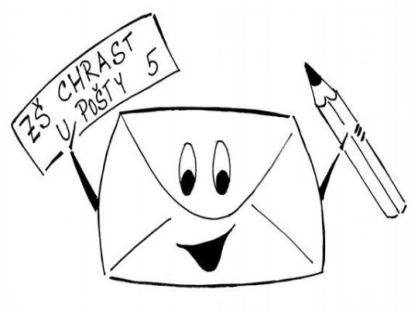 